                         MARS – PLAN FOR STALLENVi minner om planleggingsdagen 2.aprilHilsen Åse, Binali, Christiane, Therese og MaMandagTirsdagOnsdagTorsdagFredag4.Kl.9.30Førskolen samling og tur. Amalie velger turstedet.2-4 åringene:Grupper: lek, samling følelser, empati, dele vennskap.   5.Kl. 9.00Bingen møteLek, aktiviteter inne. 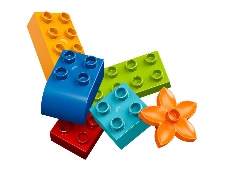 SamlingLunsjLek uteKl. 13 Ledermøte6.Kl. 9.00Stallen møteLek, aktiviteterInne.SamlingLunsjLek ute7.Kl.9.30Førskole2-4 åringenefortsetter påskeaktivitet.Ca. kl.11FiskemåltidLek ute8.Kl.8.30Ma har foreldresamtaleGrupperFysisk aktivitetet og forming.Den internasjonale kvinnedagen.Lek inne og ute11.Kl.9.30Førskolen på turVi forbereder og pynter til barnehage-dagen.Fritidsgården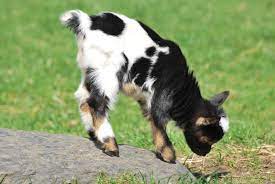 12.Kl. 9.00Bingen møteBARNEHAGE-DAGEN!«Stedet mitt»Barnehagen markerer dagen med å fokusere på nærmiljøet. Vi snakker om hvor barna bor, hvor de liker å leke og ser på bilder fra forskjellige aktiviteter. Vi skal spise en god lunsj.13.Kl.Stallen møteLek inne og ute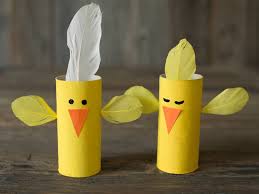 14.Kl.9.00FørskoleGodeset skole kommer på besøk. De skal møte og hilse på barna som begynner på skolen til høstenDobbel bursdagsfeiring.Lea 5 årTille 3 årHURRA !HURRA !15.Kl.9.30Grupper:Fysisk aktivitet og forming.Fokusord:Egg, høne, hane, vår, hare.Farger: gul, grønn, lilla, hvit, oransje og rød.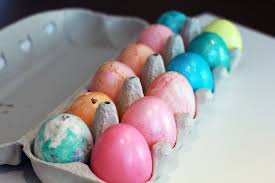 16. mars fyller Sander 6 år!HURRA!18.Førskolen på tur3-5 åringenePåskeaktivitet 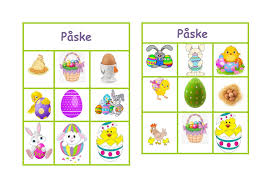 19.Møter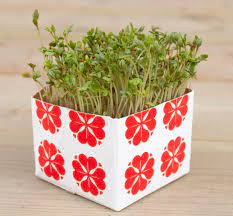 20.Møte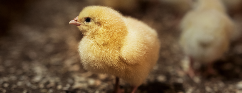 «En liten kylling i egget lå..»21.Ma medarbeider -SamtaleLunsjFiskemåltid22.Åse og Binali Medarbeider-SamtalerEventyret om påskeharen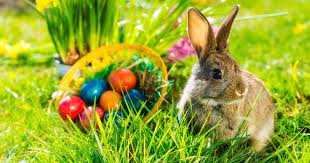 25.Stallen og Bingen er sammenMa har ferie26.Stallen og Bingen er sammenMa har ferie27.Barnehagen åpen fra 7.30 – 12.00.Hele barnehagen er sammenGOD PÅSKE ALLE SAMMEN!28.SkjærtorsdagBarnehagen er stengt!29.LangfredagBarnehagen er stengt!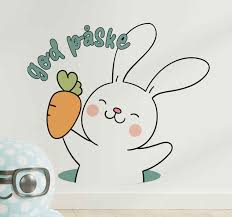 